Председатель Совета Депутатов муниципального образованияДнепровский сельсовет Беляевского района Оренбургской областиIV созывЗаместитель председателя Совета Депутатов муниципального образованияДнепровский сельсовет Беляевского района Оренбургской областиIV созывСПИСОКдепутатов Совета депутатов муниципального образованияДнепровский сельсовет Беляевского района Оренбургской области  IV созыв№ п/пФотоФамилияИмяОтчествоДата рожденияОбразованиеМесто жительстваМесто работы,должность1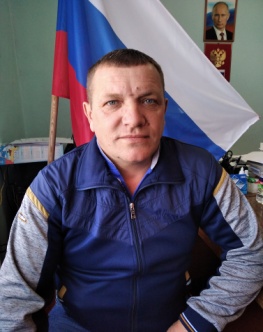 Захарин Геннадий Юрьевич18.11.1974высшееОренбургская область Беляевский районс.Днепровкаул.Южная дом 11МБУДО ДЮСШ- тренер преподаватель№ п/пФотоФамилияИмяОтчествоДата рожденияОбразованиеМесто жительстваМесто работы,должность1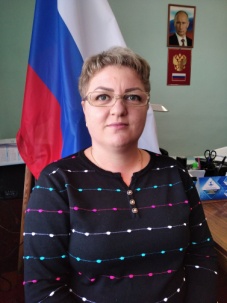 Гончарова Наталья Александровна25.12.1979СреднееОренбургская область Беляевский районс.Днепровкаул.Новоселов дом 24Администрация МО Днепровский сельсовет, технический работник№ п/пФотоФамилияИмяОтчествоДата рожденияОбразованиеМесто жительстваМесто работы,должность1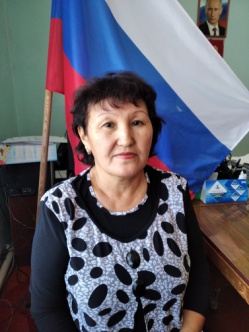 Ажгулова Гулсим Тулепбергеновна14.03.1964ВысшееОренбургская область Беляевский районс. Кзылжарул. Уральная дом 4МБОУ «Днепровская СОШ», пом.воспитателя2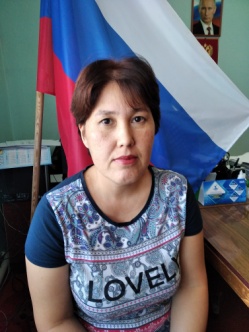 Ажгулова Жанна Тулепбергеновна19.04.1979Среднее-специальноеОренбургская область Беляевский районс. Кзылжарул. Уральная дом 4аМБОУ «Днепровская СОШ», повар3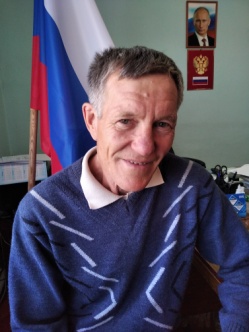 Бушаев Вениамин Сергеевич06.12.1961Среднее- специальноеОренбургская область Беляевский районс.Днепровкаул.Советская дом 48МУП «Днепр», руководитель4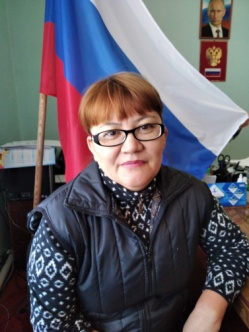 Горте Занипа Каримулловна22.11.1975Средне-специальноеОренбургская область Беляевский районс.Днепровка ул.Первомайская дом 44 квартира А Магазин «Хлебный», продавец5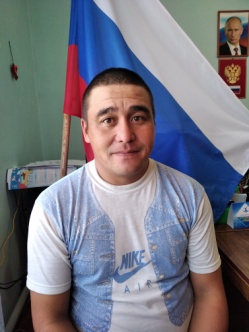 Серикбаев Сабир Абатович05.10.1988Средне-специальноеОренбургская область Беляевский районс. Днепровкаул. Пролетарская д.13ГУ «Беляевское районное управление ветеринарии», ветврач